Scottish Fencing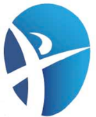 Application FormIf this form was emailed to you please save it under another name. You must complete the application form in full as we do not accept separate email attachments such as CVs.Before completing please read Scottish Fencing’s privacy notice.Scottish Fencing is an equal opportunities employer. All appointments are made purely on the basis of merit and ability. The selection panel will only see Part B of this application form. PART ADo you need a work permit to take up this post		YES/NO Are you eligible to work in the UK				YES/NO I have read Scottish Fencing Applicant Privacy Notice published with the advert. I understand that I am not under any statutory or contractual obligation to provide data to Scottish Fencing during the recruitment process. However, Scottish Fencing may not be able to process this application if I do not provide the information requested. PART B – THE SELECTION PANEL WILL VIEW THIS SECTIONDo you hold a current UK driving licence  			YES/NO(Continue on a separate sheet if necessary)Post Applied For:  PERSONAL DETAILS Please type or use black ink (capital letters)PERSONAL DETAILS Please type or use black ink (capital letters)PERSONAL DETAILS Please type or use black ink (capital letters)Surname:Forename:Name known by:Forename:Name known by:Address: Post Code:  Telephone Number:Home:   Work:   Mobile:  Email Address:REFEREESREFEREESREFEREESPlease provide the names of referees who can be contacted to provide a reference. One referee must be your present or most recent employer. Please provide the names of referees who can be contacted to provide a reference. One referee must be your present or most recent employer. Please provide the names of referees who can be contacted to provide a reference. One referee must be your present or most recent employer. NameReference 1Reference 2Position HeldAddressTel No:Email Address If you are the Preferred candidate can Scottish Fencing approach this referee once a verbal offer is made?	YES/NO	YES/NOIf appointed, when could you start work?How did you learn of this vacancy (name of newspaper, journal)?Initials of Applicant:Date:QUALIFICATIONS ACHIEVEDQUALIFICATIONS ACHIEVEDDates (YR):Qualifications Gained, Listing Subjects and Level of PassQUALIFICATIONS CURRENTLY STUDYING OR WORKING TOWARDSQUALIFICATIONS CURRENTLY STUDYING OR WORKING TOWARDSQUALIFICATIONS CURRENTLY STUDYING OR WORKING TOWARDSDates (MM/YY):From           ToUniversity or CollegeSubjects and Level of Pass anticipatedMEMBERSHIP OF PROFESSIONAL OR REGULATORY BODIESMEMBERSHIP OF PROFESSIONAL OR REGULATORY BODIESMEMBERSHIP OF PROFESSIONAL OR REGULATORY BODIESMEMBERSHIP OF PROFESSIONAL OR REGULATORY BODIESMEMBERSHIP OF PROFESSIONAL OR REGULATORY BODIESName of InstitutesName of InstitutesLevel of Membership and renewal dateLevel of Membership and renewal dateLevel of Membership and renewal datePRESENT OR MOST RECENT EMPLOYMENT INCLUDING PART-TIME OR VOLUNTEER POSITIONS IF RELEVANT. PRESENT OR MOST RECENT EMPLOYMENT INCLUDING PART-TIME OR VOLUNTEER POSITIONS IF RELEVANT. PRESENT OR MOST RECENT EMPLOYMENT INCLUDING PART-TIME OR VOLUNTEER POSITIONS IF RELEVANT. PRESENT OR MOST RECENT EMPLOYMENT INCLUDING PART-TIME OR VOLUNTEER POSITIONS IF RELEVANT. PRESENT OR MOST RECENT EMPLOYMENT INCLUDING PART-TIME OR VOLUNTEER POSITIONS IF RELEVANT. Employers Name and AddressPosition Held and Main Responsibilities(Continue on Separate Sheet if Necessary)Position Held and Main Responsibilities(Continue on Separate Sheet if Necessary)Dates of Employment (MM/YY)From           To          Reason For Leaving/ Wanting To LeaveFinal SalaryPREVIOUS EMPLOYMENT INCLUDING PART-TIME OR VOLUNTEER POSITIONS IF RELEVANT.PREVIOUS EMPLOYMENT INCLUDING PART-TIME OR VOLUNTEER POSITIONS IF RELEVANT.PREVIOUS EMPLOYMENT INCLUDING PART-TIME OR VOLUNTEER POSITIONS IF RELEVANT.PREVIOUS EMPLOYMENT INCLUDING PART-TIME OR VOLUNTEER POSITIONS IF RELEVANT.Employers Name and Address Position Held and Main ResponsibilitiesDates of Employment (MM/YY)From          To          Reason For LeavingOTHER INFORMATIONReferring to the candidate specification please show how you match the skills and attributes needed for this job. Please provide details of your personal qualities, skills and attributes, relevant experience, both paid and voluntary, and any principal achievements which demonstrate how you can fulfil this role.(Continue on a separate sheet if necessary)